Student Use AgreementIn exchange for granting me, as a registered student of, the right to possess and use a copy of SAS Institute Inc. software (“Software”) on my personal computer or workstation, I agree that:(1)	The Software is the copyrighted property of SAS Institute Inc. (“Institute”).  Neither I nor the Educational Institution owns the Software or any copies thereof which are being provided to me.(2)	The Educational Institution Licenses the Software and annually pays a license fee to enable it to make a limited number of copies available for use by registered students.  I agree to use the Software for academic purposes in the U.S. only and understand that any commercial or profit-making use of the Software is strictly prohibited.(3)	Source code underlying the object code provided with the Software (“Source Code”) is an Institute trade secret which I am not authorized to access.  I may not reverse assemble, reverse engineer, or decompile the Software or otherwise attempt to access the Source Code.(4)	I will not copy the Software and will not permit access to the Software by others.(5)	If I violate the terms of this Agreement, the Educational Institution has the right to take disciplinary action against me, and SAS Institute Inc. has the right to take legal action against me.(6)	When I am no longer a registered student of the Educational Institution or when requested to do so by SAS Institute Inc. or the Educational Institution, I will return my copy of the Software to the appropriate official of the Educational Institution and will delete or destroy any copies within my control.The Student and the Educational Institution have read this Agreement, understand it, and accept its terms.Accepted by:Texas A&M Software CenterPC-SAS Student Agreement 2023/2024Texas A&M Software CenterPC-SAS Student Agreement 2023/2024Texas A&M Software CenterPC-SAS Student Agreement 2023/2024Texas A&M Software CenterPC-SAS Student Agreement 2023/2024Texas A&M Software CenterPC-SAS Student Agreement 2023/2024Texas A&M Software CenterPC-SAS Student Agreement 2023/2024Texas A&M Software CenterPC-SAS Student Agreement 2023/2024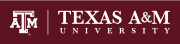 Software may be obtained via download, or by providing media in the form of a flash drive or external drive to the Software Center. This license is valid from September 1, 2023 to August 31, 2024.Please read the usage agreement on page 2 before signing this form. Software may be obtained via download, or by providing media in the form of a flash drive or external drive to the Software Center. This license is valid from September 1, 2023 to August 31, 2024.Please read the usage agreement on page 2 before signing this form. Software may be obtained via download, or by providing media in the form of a flash drive or external drive to the Software Center. This license is valid from September 1, 2023 to August 31, 2024.Please read the usage agreement on page 2 before signing this form. Software may be obtained via download, or by providing media in the form of a flash drive or external drive to the Software Center. This license is valid from September 1, 2023 to August 31, 2024.Please read the usage agreement on page 2 before signing this form. Software may be obtained via download, or by providing media in the form of a flash drive or external drive to the Software Center. This license is valid from September 1, 2023 to August 31, 2024.Please read the usage agreement on page 2 before signing this form. Software may be obtained via download, or by providing media in the form of a flash drive or external drive to the Software Center. This license is valid from September 1, 2023 to August 31, 2024.Please read the usage agreement on page 2 before signing this form. Software may be obtained via download, or by providing media in the form of a flash drive or external drive to the Software Center. This license is valid from September 1, 2023 to August 31, 2024.Please read the usage agreement on page 2 before signing this form. Software may be obtained via download, or by providing media in the form of a flash drive or external drive to the Software Center. This license is valid from September 1, 2023 to August 31, 2024.Please read the usage agreement on page 2 before signing this form. Software may be obtained via download, or by providing media in the form of a flash drive or external drive to the Software Center. This license is valid from September 1, 2023 to August 31, 2024.Please read the usage agreement on page 2 before signing this form. NameNameNameNameNameTAMU UINTAMU UINDateDateHome Phone NumberHome Phone NumberHome Phone NumberHome Phone NumberHome Phone NumberWork Phone Number (optional)Work Phone Number (optional)Email AddressEmail AddressMailing AddressMailing AddressMailing AddressMailing AddressMailing AddressMailing AddressMailing AddressMailing AddressMailing AddressCityCityCityCityCityCityCityStateZip CodeStudent StatusStudent StatusStudent StatusStudent StatusStudent StatusStudent StatusStudent StatusExpected Graduation DateExpected Graduation Date  Fresh  Soph  Jr  Sr  Grad  Grad  PhDExpected Graduation DateExpected Graduation DateSelect a Product (select one). Note: SAS will not run on Windows 7/8 Home editions. It will run on any version of Windows 10 or 11 (including Home). 
Select a Product (select one). Note: SAS will not run on Windows 7/8 Home editions. It will run on any version of Windows 10 or 11 (including Home). 
Select a Product (select one). Note: SAS will not run on Windows 7/8 Home editions. It will run on any version of Windows 10 or 11 (including Home). 
Select a Product (select one). Note: SAS will not run on Windows 7/8 Home editions. It will run on any version of Windows 10 or 11 (including Home). 
Select a Product (select one). Note: SAS will not run on Windows 7/8 Home editions. It will run on any version of Windows 10 or 11 (including Home). 
Select a Product (select one). Note: SAS will not run on Windows 7/8 Home editions. It will run on any version of Windows 10 or 11 (including Home). 
Select a Product (select one). Note: SAS will not run on Windows 7/8 Home editions. It will run on any version of Windows 10 or 11 (including Home). 
Select a Product (select one). Note: SAS will not run on Windows 7/8 Home editions. It will run on any version of Windows 10 or 11 (including Home). 
Select a Product (select one). Note: SAS will not run on Windows 7/8 Home editions. It will run on any version of Windows 10 or 11 (including Home). 
		SAS for Windows 32 bit download
(requires at least 33 GB of HD space)		SAS Renewal Codes Only
(no media required)		SAS for Windows 32 bit download
(requires at least 33 GB of HD space)		SAS Renewal Codes Only
(no media required)		SAS for Windows 32 bit download
(requires at least 33 GB of HD space)		SAS Renewal Codes Only
(no media required)		SAS for Windows 32 bit download
(requires at least 33 GB of HD space)		SAS Renewal Codes Only
(no media required)		SAS for Windows 32 bit download
(requires at least 33 GB of HD space)		SAS Renewal Codes Only
(no media required)		SAS for Windows 64 download
(requires at least 33 GB of HD space)		SAS for Windows 64 download
(requires at least 33 GB of HD space)		SAS for Windows 64 download
(requires at least 33 GB of HD space)		SAS for Windows 64 download
(requires at least 33 GB of HD space)		SAS for Windows 64 download
(requires at least 33 GB of HD space)SignatureSignatureSignatureSignatureSignatureSignatureSignatureSignatureSignatureSignatureTexas A&M Software CenterContact InformationTexas A&M Software CenterContact InformationLocation: Computing Services Center, Room CS00Phone: 979.845.8300Fax: 979.845.2074Email: softwarecenter@tamu.eduMailing Address:Texas A&M University Texas A&M Software Center735 Lamar Street, MS 3363College Station, TX 77843-3363Student:Educational Institution:Texas A&M UniversityBy:By:Authorized SignatureAuthorized SignatureName (print or type)Name (print or type)Title (Fresh, Soph, Junior, Senior, Grad or PhD)Title